Prix Convergences 2016Fiche de candidature aux Prix Convergences A compléter et renvoyer (au format word ou PDF) à l’adresse email awards@convergences.org avant le 17 avril 2016 à minuit.Pour tout renseignement, écrivez-nous à l’adresse e-mail : awards@convergences.org.Merci de répondre à l’ensemble des questions et de rédiger les réponses.Nous rappelons aux candidats que le partenariat occupe la majeur partie de la notation.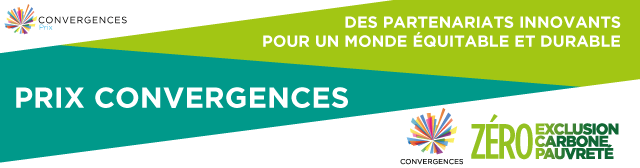 Informations 1.a – Personne en charge de la candidature Personne de contact pour toute communication relative à la candidature aux Prix Convergences Nom et prénom de la personne de contact : _________________________________________Adresse e-mail : ________________________________________________________________Numéro de téléphone : __________________________________________________________Organisation : __________________________________________________________________Fonction occupée : ______________________________________________________________1.b - Avant de remplir votre formulaire, nous vous invitons à prendre connaissance du Règlement Intérieur des Prix Convergences ___ J’ai bien pris connaissance du Règlement Intérieur des Prix Convergences1.c -  Vous candidatez pour : ___ Le Prix Europe (les bénéficiaires du projet sont principalement situés au sein de l’Union européenne)___  Le Prix International (les bénéficiaires de mon projet sont principalement situés hors de l’Union européenne)Le projetDescription du projet porté par les partenaires / l’organisme solidaire 2.a - Nom du projet _________________________________2.b - Date de démarrage du projet (exemple : 15 décembre 2013)_________________________________2.c – Taille du projet  (nombre de bénévoles/employés, chiffre d’affaire en 2015 en €)2.d – Objectif du projet (Entre 50 et 100 mots)2.e – Le projet est plus particulièrement orienté vers le développement de villes et territoires durables___ Oui___ Non 2.f – Si oui, expliquer pourquoi et comment Impact et perspective de développement du projet 2.g – Quelle est la problématique à laquelle le projet permet de répondre ? (Entre 150 et 200 mots) 2.h – Quelle(s) est/sont la/les solution(s) apportée(s) par votre projet pour résoudre le problème identifié ? (Entre 150 et 450 mots)2.i – Dans quelle mesure cette solution est-elle innovante ? (Entre 150 et 400 mots)2.j – Quel est votre champs d’intervention ? (Nombre de bénéficiaires/clients potentiels) (Entre 50 et 150 mots)2.k – Qui sont les bénéficiaires de votre projet à court et long terme ? (profil type des bénéficiaires, localisation géographique…)(Entre 50 et 200 mots)2.l – Quelles sont les perspectives d’évolution à moyen et long terme de votre projet? (diversification des activités, spécialisation, etc) (Entre 100 et 350 mots)2.m – Réplicabilité : Dans quelle mesure votre modèle est-il réplicable dans un autre contexte, une autre zone géographique, ou par d’autres acteurs ? (Entre 100 et 350 mots)2.n – Changement d’échelle : Quelles sont les perspective de changement d’échelle du projet ? (géographie, nombre de bénéficiaires, etc…) Quelle est la pertinence de ce changement d’échelle au vu à la problématique ? (Entre 100 et 350 mots)2.o – Mesurez-vous l’impact de votre projet ? Si oui, depuis quand et avec quels outils ? (Entre 100 et 400 mots)2.p – Si vous ne le mesurez pas encore, comment et quand comptez-vous mettre en place un processus d’évaluation d’impact ? (Entre 100 et 250 mots)Le partenariat3.a – Date de création du partenariat (exemple : 15 décembre 2013)____________________________________________________________3.b – Date de fin du partenariat (exemple : 15 décembre 2018)____________________________________________________________3.c – Objectif du partenariat : (Entre 100 et 200 mots)3.d – Quel est le type de partenariat ? (plusieurs réponses possibles, cochez ou expliquez)3.e – Quelles sont les modalités du partenariat ? (plusieurs réponses possibles, cochez ou expliquez)3.f – Quelle est la valeur ajoutée de votre partenariat pour la réalisation de votre projet ? (plusieurs réponses possibles)___ Agir plus : Augmentation du nombre de bénéficiaires___ Agir mieux : Amélioration de la qualité du service___ Agir autrement : Porteur d’innovation socialeAutre : ____________________________3.g – Dans quelle mesure le partenariat peut-il être considéré comme innovant ? (Entre 150 et 350 mots)3.h – Quel sera l’évolution du partenariat sur le long terme ? Le partenariat sera-t-il reconduit ? Si non, pourquoi ? (Entre 50 et 150 mots)3.i – Quels ont été a priori les critères décisifs pour sélectionner votre partenaire ? Réponse de l’organisme solidaire (Entre 100 et 300 mots)Réponse de l’organisme privé/public (Entre 100 et 300 mots)3.j – Quelle a été la valeur ajoutée de votre partenariat sur le projet (au-delà des apports financiers et matériels) ?___ Développer la notoriété du projet et/ou de l’organisation et sensibiliser les opinions___ Améliorer la communication interne : motivation des employés et des parties prenantes___ Transmettre un(e) expertise / savoir-faire spécifique___ Acquérir un(e) expertise / savoir-faire spécifique___ Favoriser le travail en réseau___ Faire effet de levier pour mobiliser d’autres financements___ Favoriser l’ancrage territorial du projet de l’organisation___ Etre source d’innovation pour le projet ou l’organisationAutre : ____________________________3.k – Quelle est la valeur ajoutée du partenariat pour votre organisation et ainsi répondre aux objectifs du projet ?Réponse de l’organisme solidaire (Entre 150 et 300 mots)Réponse de l’organisme privé/public (Entre 150 et 300 mots)3.l – Dans quelle mesure votre partenariat s’inclut-il dans la stratégie de votre organisation ? Réponse de l’organisme solidaire (Entre 150 et 300 mots)Réponse de l’organisme privé/public (Entre 150 et 300 mots)L’organisation solidaireSont considérées comme entités solidaires : les structures de l’économie solidaire (associations, coopératives, mutuelles et entreprises à finalité d’impact sociétal).4.a – CoordonnéesNom de l’organisation : ______________________________________________Adresse de l’organisation : ____________________________________________Téléphone de l’organisation : __________________________________________Site internet de l’organisation : _________________________________________4.b – Personne de contact Nom et prénom de la personne de contact : _______________________________Adresse e-mail : ______________________________________________________Téléphone : _________________________________________________________4.c – Détails Statut de l’organisation : _______________________________________________Date de création (exemple : 15 décembre 2015) : _______________________________Taille (nombre d’employés/bénévoles, chiffre d’affaire en 2015 en €) : Principale mission de l’organisation : Zones géographique d’action : La/Les structure(s) partenaire(s) Sont considérées comme organismes privés : les entreprises traditionnelles ainsi que les fondations d’entreprise.Sont considérées comme organismes publics : les organisations intergouvernementales, nationales ou territoriales (ministères, collectivités territoriales, établissements publics, mairies, services déconcentrés, etc.).Comment avez-vous connu les Prix Convergences ?Organisation solidairePartenaire 1 Partenaire 2MécénatCoopération EconomiqueInnovation sociétalePratique responsable Autres (expliquez)Partenaire 1Partenaire 2….Apport financierApport matérielApport en ressources humainesExpertiseAutres (expliquez)Partenaire 1Partenaire 2….Nom de la structure partenairePartenaire 1Partenaire 2Partenaire 3Partenaire privé ou publicAdresse postaleSite InternetNom de prénom de la personne de contactAdresse e-mail de la personne de contact Le contact souhaite-il être en copie des échanges de mail ? Téléphone Statut de la structure partenaireDate de création Taille (nombre d’employées et/ou bénévole, chiffre d’affaire en €) Principale mission de la structure Zone géographique d’action 